REGULAMIN ZAJĘĆ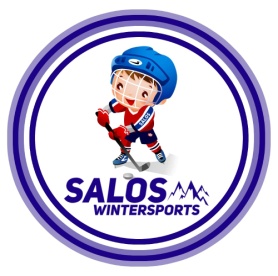 MINI AKADEMII ŁYŻWIARSTWA i MINIHOKEJA – SALOS WINTER SPORTZajęcia akademii łyżwiarskiej i minihokeja organizowane są przez Stowarzyszenie Lokalne Salezjańskiej Organizacji Sportowej SL SALOS z siedzibą w Żyrardowie. Uczestnicy akademii łyżwiarskiej i minihokeja zobowiązani są do zapoznania się 
i przestrzegania regulaminów obowiązujących w obiekcie LODOWISKO AQUA Żyrardów Sp. z o o.  w tym również regulaminu Hali Sportowej AQUA Żyrardów
( w momencie gdyby zajęcia odbywały się na tym obiekcie). Zajęcia akademii łyżwiarskiej i minihokeja prowadzone są przez osoby posiadające wiedzę i umiejętności do prowadzenia tego typu zajęć.W zajęciach akademii łyżwiarskiej i minihokeja mogą uczestniczyć dzieci pod opieką rodzica/pełnoletniego opiekuna. Rodzic/opiekun jest zobowiązany do przebywania na terenie obiektu w czasie trwania zajęć.Warunkiem uczestnictwa dziecka w zajęciach jest dostarczenie do instruktora prowadzącego zgody rodzica lub opiekuna prawnego. Przy zapisie rodzice zobowiązani są poinformować o ewentualnych chorobach dzieci (np. epilepsji, cukrzycy, arytmii serca, astmie, alergii itp.) Każdy uczestnik zobowiązany jest do posiadania kasku ochronnego, rękawiczek oraz stroju sportowego. Kask musi być dopasowany tak, aby pełnił rolę ochronną. Uczestnicy akademii łyżwiarskiej i minihokeja ćwiczą w grupie. Punktualnie wchodzą i schodzą z tafli.Prowadzący zajęcia akademii łyżwiarskiej i minihokeja wykonają swoją pracę 
z najlepszą wiedzą i doświadczeniem. Wszelkie upadki i wypadki uczestników są ryzykiem, które wiąże się z nauką jazdy na łyżwach.  Za bezpieczeństwo w drodze na zajęcia, powrót po zajęciach oraz przygotowanie do wejścia uczestnika na lodowisko odpowiadają rodzice/opiekunowie.Ilość miejsc jest ograniczona, decyduje kolejność zapisów. Zajęcia akademii łyżwiarskiej i minihokeja trwają 45 minut. Wszelkie skaleczenia, urazy, zagrożenia, uszkodzenia sprzętu itd. należy niezwłocznie zgłosić prowadzącemu zajęcia.Przystąpienie do zajęć jest równoznaczne z zapoznaniem się z regulaminami obowiązującymi na Lodowisku Aqua Żyrardów Sp. z. o .o.Osoby nie przestrzegające postanowień regulaminu zajęć oraz regulaminu Lodowiska będą wypraszane z zajęć.SL SALOS Żyrardów zastrzega sobie prawo do zmiany rodzaju zajęć w momencie gdy lodowisko ulegnie awarii lub będą niesprzyjające warunki pogodowe wtedy zajęcia będą odbywały się na Hali Sportowej AQUA Żyrardów Sp. z, o, o lub innym miejscu (obowiązuje obuwie na zmianę oraz strój sportowy).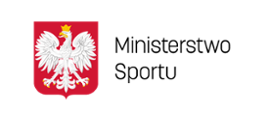 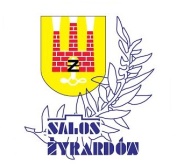 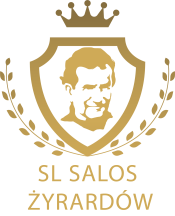 Prezes SL Salos – Michał Ciecharowski 